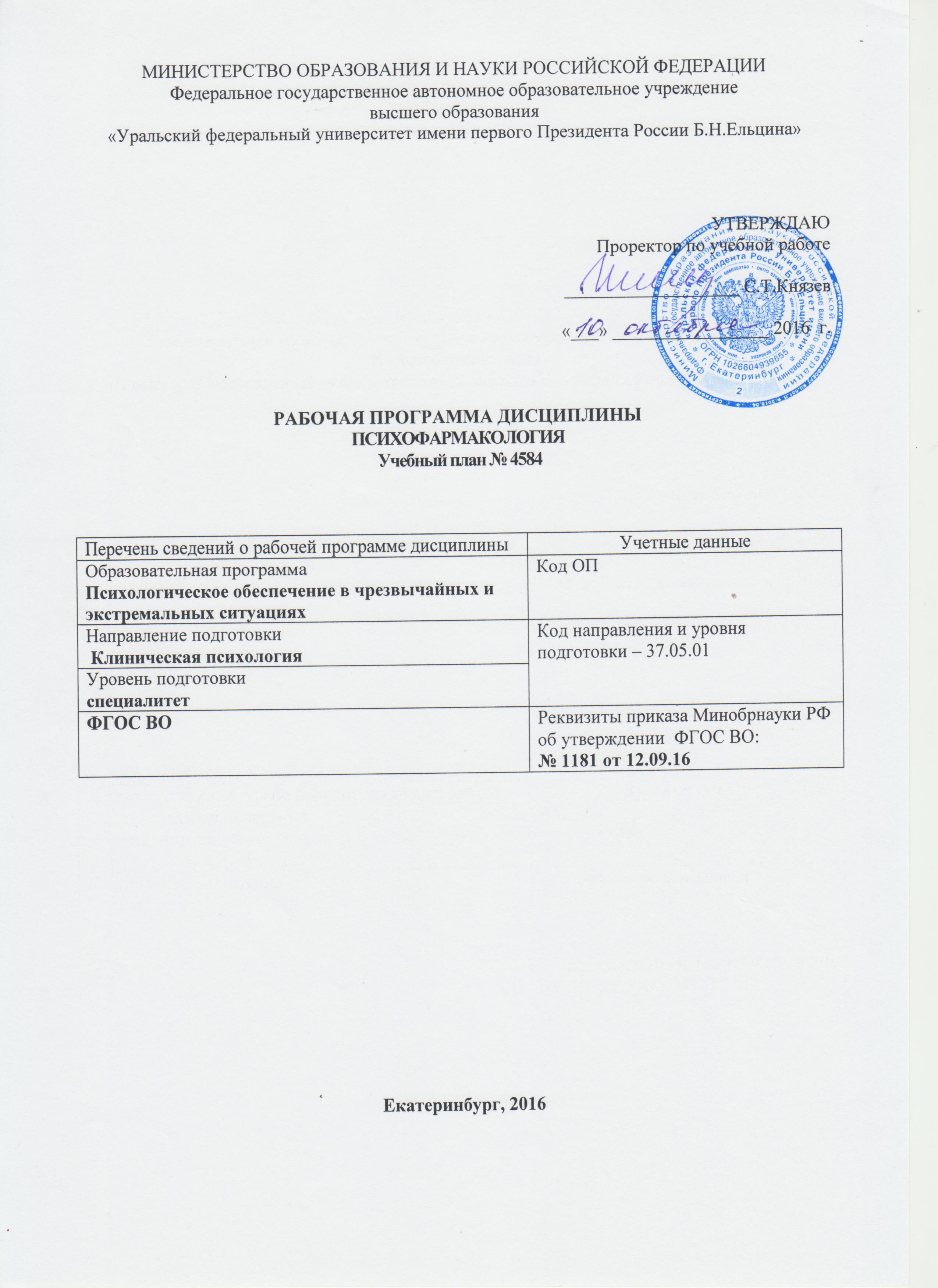 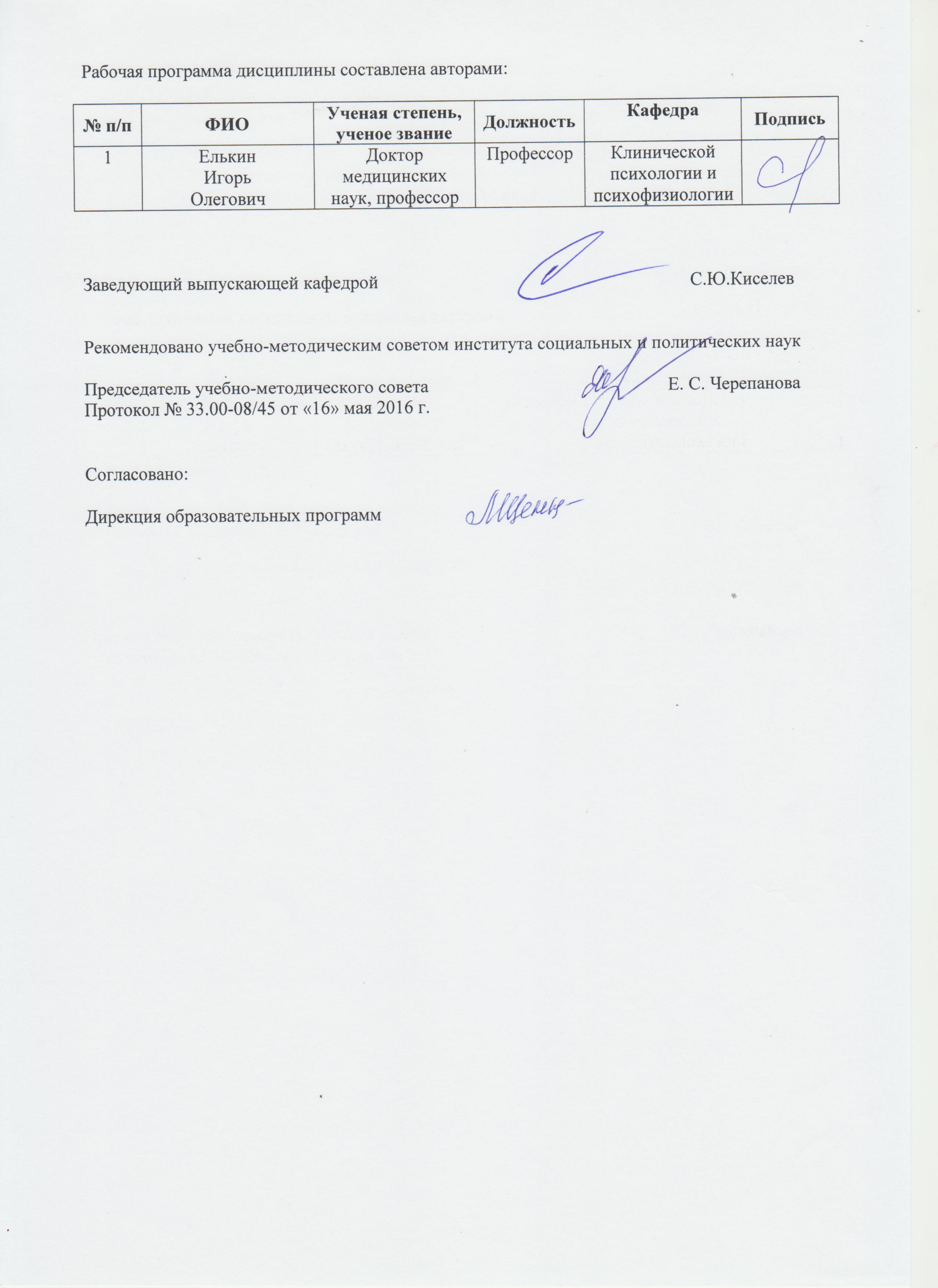 ОБЩАЯ ХАРАКТЕРИСТИКА ДИСЦИПЛИНЫПСИХОФАРМАКОЛОГИЯАннотация содержания дисциплины Цели дисциплины:Подготовка выпускников к использованию в профессиональной деятельности знаний о теоретико-биологических    основах    действия психотропных средств; классификации психотропных средств и их терапевтических мишеней; возможностях практического применения психотропных средств. Подготовка выпускников к научной деятельности в исследовательских отделах академических и научно-исследовательских организаций; использованию в профессиональной деятельности различных методов исследования феноменов нарушений высших психических функций.Язык реализации программы – русский.Планируемые  результаты обучения по дисциплинеПланируемые  результаты обучения по дисциплине: ПК-5 – способностью и готовностью определять цели и самостоятельно или в кооперации с коллегами разрабатывать программы психологического вмешательства с учетом нозологических и индивидуально-психологических характеристик, квалифицированно осуществлять клинико-психологическое вмешательство в целях профилактики, лечения,реабилитации и развития;ПК-6 – способностью осуществлять психологическое консультирование медицинского персонала (или сотрудников других учреждений) по вопросам взаимодействия с пациентами (клиентами), создавать необходимую психологическую атмосферу и «терапевтическую среду»;ОК-7 - готовностью к саморазвитию, самореализации, использованию творческого потенциалаВ результате освоения дисциплины «Психофармакология» студент должен:Знать: биологические основы действия психотропных средств; классы психотропных средств; побочные действия и осложнения, возможные при применении нейролептиков, антипсихотиков и транквилизаторов.Уметь: применять полученные знания в профессиональной деятельности клинического психолога; разделять роль и место медицинских и психологических интервенций при разных нозологических формах болезней.Владеть (демонстрировать навыки и опыт деятельности): навыками структурирования теоретической и практической информации, поиска источников информации по теме.1.4. Объем дисциплины для очной формы обучения 1.5.Место дисциплины-модуля в структуре образовательной программы СОДЕРЖАНИЕ ДИСЦИПЛИНЫ РАСПРЕДЕЛЕНИЕ УЧЕБНОГО ВРЕМЕНИРаспределение аудиторной нагрузки и мероприятий самостоятельной работы по разделам дисциплины для очной формы обучения  ОРГАНИЗАЦИЯ ПРАКТИЧЕСКИХ ЗАНЯТИЙ, САМОСТОЯТЕЛЬНОЙ РАБОТЫ ПО ДИСЦИПЛИНЕЛабораторные работы Не предусмотрено. Практические занятия4.3.Примерная тематика самостоятельной работы Примерный перечень тем домашних работ:Домашняя  работа  № 1.Современные представления о нейрохимической основе психотических нарушений.Механизмы действия нейролептиков.Показания к применению нейролептиков.Побочные действия и осложнения при применении нейролептиков.Влияние на когнитивные и социальные функции больных шизофренией.Механизмы действия антидепрессантов.Побочные действия антидепрессантов.Использование антидепрессантов в соматической практике.Основные классы транквилизаторов. Спектр клинического действия транквилизаторов.Побочные действия и осложнения при использовании транквилизаторов.Психостимуляторы, нормотимики, антиконвульсанты, гипнотики, холинолитики, бета-блокаторы. Показания к применению, побочные эффекты, осложнения.Психотропные эффекты антибиотиков, гипотензивных препаратов, антигистаминных средств.Совместное ведение больного психиатром и психологом.Примерный перечень тем графических работ  Не предусмотрено.Примерный перечень тем рефератов (эссе, творческих работ)Не предусмотрено.Примерная тематика индивидуальных или групповых проектов Не предусмотрено.Примерный перечень тем расчетных работ (программных продуктов)  Не предусмотрено. Примерный перечень тем расчетно-графических работ Не предусмотрено.Примерный перечень тем  курсовых проектов (курсовых работ)   Не предусмотрено.Примерная тематика контрольных работКонтрольная работа № 1Виды патологических процессов в организме человекаПодходы к определению здоровья и болезниКонтрольная работа №2Классификация внутренних болезнейХронический бронхит: этиология, патогенез, клиническая картина, принципы диагностики и лечения.Основные жалобы, симптомы и синдромы при эндокринных заболеваниях.4.3.9.  Примерная тематика коллоквиумовНе предусмотреноСООТНОШЕНИЕ РАЗДЕЛОВ ДИСЦИПЛИНЫ И ПРИМЕНЯЕМЫХ ТЕХНОЛОГИЙ ОБУЧЕНИЯ*ПРОЦЕДУРЫ КОНТРОЛЯ И ОЦЕНИВАНИЯ РЕЗУЛЬТАТОВ ОБУЧЕНИЯ (Приложение 2)ПРОЦЕДУРЫ ОЦЕНИВАНИЯ РЕЗУЛЬТАТОВ ОБУЧЕНИЯ В РАМКАХ НЕЗАВИСИМОГО ТЕСТОВОГО КОНТРОЛЯ (Приложение 3)ФОНД ОЦЕНОЧНЫХ СРЕДСТВ ДЛЯ ПРОВЕДЕНИЯ ТЕКУЩЕЙ И ПРОМЕЖУТОЧНОЙ АТТЕСТАЦИИ ПО ДИСЦИПЛИНЕ (Приложение 3)УЧЕБНО-МЕТОДИЧЕСКОЕ И ИНФОРМАЦИОННОЕ ОБЕСПЕЧЕНИЕ дисциплины9.1.Рекомендуемая литература9.1.1.Основная литератураПатнем Френк, Диагностика и лечение расстройства множественной личности /  Патнем Френк ; пер. В.А. Агарков. - Москва : Когито-Центр, 2004. - 440 с. - (Клиническая психология). - ISBN 5-89353-106-Х ; То же [Электронный ресурс]. - URL: http://biblioclub.ru/index.php?page=book&id=56441 Старшенбаум, Г.В. Динамическая психиатрия и клиническая психотерапия / Г.В. Старшенбаум. - Москва : Высшая школа психологии, 2003. - 583 с. - ISBN 5-94405-007-1 ; То же [Электронный ресурс]. - URL: http://biblioclub.ru/index.php?page=book&id=65022 Эффективная терапия посттравматического стрессового расстройства / ред. Ф. Эдны, М.М. Теренсой, Ф. Мэтью ; пер. Н.В. Тарабрина. - Москва : Когито-Центр, 2005. - 467 с. - ISBN 5-89353-155-8 ; То же [Электронный ресурс]. - URL: http://biblioclub.ru/index.php?page=book&id=144942 9.1.2.Дополнительная литератураАрхивъ внутренней медицины : научно-практический рецензируемый журнал / учред. и изд. ООО "Синапс" ; гл. ред. Л.Ю. Ильченко - Москва : Синапс, 2016. - Специальный выпуск. - 136 с.: ил. - Библиогр. в кн. - ISSN 2226-6704 ; То же [Электронный ресурс]. - URL: http://biblioclub.ru/index.php?page=book&id=448117 Психическое здоровье / - Москва : Гениус Медиа, 2010. - № 5(48). - 80 с. - ISSN 2074-014Х ; То же [Электронный ресурс]. - URL: http://biblioclub.ru/index.php?page=book&id=237679 Старшенбаум, Г.В. Аддиктология: психология и психотерапия зависимостей : практическое руководство / Г.В. Старшенбаум. - Москва : Когито-Центр, 2006. - 367 с. - (Клиническая психология). - ISBN 5-89353-157-4 ; То же [Электронный ресурс]. - URL: http://biblioclub.ru/index.php?page=book&id=145034 9.2.Методические разработки Презентации к лекциям, выполненные в программе Microsoft Power Point9.3 Програмное обеспечениеMicrosoftOffice, MicrosoftPowerPoint, InternetExplorer, WindowsMedia9.4. Базы данных, информационно-справочные и поисковые системыЭлектронные информационные ресурсы Российской государственной библиотеки(www.rls.ru)Зональная библиотека УрФУ (http://lib.urfu.ru/)ЭБС Университетская библиотека онлайн ( https://biblioclub.ru/)ЭБС Лань (https://e.lanbook.com/)ЭБС Библиокомплектатор  (http://www.bibliocomplectator.ru/available)Портал образовательных ресурсов УрФУ (http://study.urfu.ru/)Ресурсы Института научной информации по общественным наукам Российской академии наук (ИНИОН РАН) (http://elibrary.ru)Университетская информационная система Россия (http://www.cir.ru)Поисковые информационные системы Yandex, Google.9.5.Электронные образовательные ресурсы  Не используются.10. МАТЕРИАЛЬНО-ТЕХНИЧЕСКОЕ ОБЕСПЕЧЕНИЕ ДИСЦИПЛИНЫСведения об оснащенности дисциплины специализированным и лабораторным оборудованиемЗанятия сопровождаются мультимедийными иллюстрациями, демонстрацией видеофрагментов. Для этих целей используется оборудованная затемнением аудитория, экран, ноутбук. ПРИЛОЖЕНИЕ 1к рабочей программе дисциплины6. ПРОЦЕДУРЫ КОНТРОЛЯ И ОЦЕНИВАНИЯ РЕЗУЛЬТАТОВ ОБУЧЕНИЯ В РАМКАХ ТЕКУЩЕЙ И ПРОМЕЖУТОЧНОЙ АТТЕСТАЦИИ ПО ДИСЦИПЛИНЕ (для очной формы обучения)6.1. Весовой коэффициент значимости дисциплины – 16.2.Процедуры текущей и промежуточной  аттестации по дисциплине 6.3. Процедуры текущей и промежуточной аттестации курсовой работы – не предусмотрено6.4. Коэффициент значимости семестровых результатов освоения дисциплиныПРИЛОЖЕНИЕ 2 к рабочей программе дисциплины7.  ПРОЦЕДУРЫ ОЦЕНИВАНИЯ РЕЗУЛЬТАТОВ ОБУЧЕНИЯ В РАМКАХ НЕЗАВИСИМОГО ТЕСТОВОГО КОНТРОЛЯДисциплина и ее аналоги, по которым возможно тестирование, отсутствуют на сайте ФЭПО http://fepo.i-exam.ru.Дисциплина и ее аналоги, по которым возможно тестирование, отсутствуют на сайте Интернет-тренажеры http://training.i-exam.ru.Дисциплина и ее аналоги, по которым возможно тестирование, отсутствуют на портале СМУДС УрФУ.В связи с отсутствием Дисциплины и ее аналогов, по которым возможно тестирование, на сайтах ФЭПО, Интернет-тренажеры и портале СМУДС УрФУ, тестирование в рамках НТК не проводится.ПРИЛОЖЕНИЕ 3к рабочей программе дисциплины8. ФОНД ОЦЕНОЧНЫХ СРЕДСТВ ДЛЯ ПРОВЕДЕНИЯ ТЕКУЩЕЙ И ПРОМЕЖУТОЧНОЙ АТТЕСТАЦИИ ПО ДИСЦИПЛИНЕ 8.1. КРИТЕРИИ ОЦЕНИВАНИЯ РЕЗУЛЬТАТОВ КОНТРОЛЬНО-ОЦЕНОЧНЫХ МЕРОПРИЯТИЙ ТЕКУЩЕЙ И ПРОМЕЖУТОЧНОЙ АТТЕСТАЦИИ ПО ДИСЦИПЛИНЕ В РАМКАХ БРС 	В рамках БРС применяются утвержденные на кафедре критерии оценивания достижений студентов по каждому  контрольно-оценочному мероприятию. Система критериев оценивания, как и при проведении промежуточной аттестации по модулю, опирается на три уровня освоения компонентов компетенций: пороговый, повышенный, высокий.8.2. КРИТЕРИИ ОЦЕНИВАНИЯ РЕЗУЛЬТАТОВ  ПРОМЕЖУТОЧНОЙ АТТЕСТАЦИИ ПРИ ИСПОЛЬЗОВАНИИ НЕЗАВИСИМОГО ТЕСТОВОГО КОНТРОЛЯНезависимый тестовый контроль не используется.8.3. ОЦЕНОЧНЫЕ СРЕДСТВА ДЛЯ ПРОВЕДЕНИЯ ТЕКУЩЕЙ И ПРОМЕЖУТОЧНОЙ АТТЕСТАЦИИ 8.3.1. Примерные  задания для проведения мини-контрольных в рамках учебных занятий Не предусмотрено.8.3.2. Примерные контрольные задачи в рамках учебных занятий Не предусмотрено.8.3.3. Примерные контрольные кейсы Не предусмотрено.8.3.4. Перечень примерных  вопросов для зачета Не предусмотрено.8.3.5. Перечень примерных  вопросов для экзамена: Нейролептики, механизмы действия.Нейролептики, показания к назначению, терапевтические эффекты.Нейролептики, побочные эффекты, осложнения.Влияние на когнитивные и социальные функции больных шизофренией.Механизмы действия антидепрессантов.Побочные действия антидепрессантов.Использование антидепрессантов в соматической практике.Показания к применению антидепрессантов.Трициклические антидепрессанты, их характеристика.Селективные ингибиторы обратного захвата серотонина, их характеристика.Ингибиторы моноаминооксидазы, их характеристика.Основные классы транквилизаторов. Спектр клинического действия транквилизаторов.Побочные действия и осложнения при использовании транквилизаторов.Психомоторные стимуляторы, механизм действия, спектр применения, побочные действия, противопоказания.Ноотропы,   показания   к   применению,     фармакологические  эффекты,   побочные эффекты.16.	Нормотимики,   показания   к   применению,   характеристика   фармакологического действия.Противосудорожные средства, механизм действия, побочные эффекты.Снотворные средства, их характеристика, побочные эффекты.19.	Психотропные эффекты антибиотиков, антигистаминных  средств,  гипотензивных препаратов.Холинолитики, фармакологические и побочные эффекты.Бета-блокаторы, спектр применения.22.	Проблема  комбинированной  терапии.   Взаимодействие  внутри   комбинированной терапии.8.3.6. Ресурсы АПИМ УрФУ, СКУД УрФУ для проведения тестового контроля в рамках текущей и промежуточной аттестации Не используются.8.3.7. Ресурсы ФЭПО для проведения независимого тестового контроля Не используются.8.3.8. Интернет-тренажеры Не используются.Виды учебной работы Объем дисциплиныРаспределение объема дисциплины по семестрам (час.)Распределение объема дисциплины по семестрам (час.)Распределение объема дисциплины по семестрам (час.)№п/пВиды учебной работы Всего часовVII1.Аудиторные занятия28282.Лекции14143.Практические занятия14144.Лабораторные работы--5.Самостоятельная работа студентов, включая все виды текущей  аттестации1701706.Промежуточная аттестация1818 (экзамен)7.Общий объем  по учебному плану, час.2162168.Общий объем  по учебному плану, з.е.661. ПререквизитыПсихиатрия,  Неврология2. КореквизитыПсихотерапия: теория и практика, Расстройства личности3. ПостреквизитыКлиническая психофизиологияКодраздела, темы Раздел, темадисциплины*Содержание Р1Раздел I. Антипсихотики. АнтидепрессантыРаздел I. Антипсихотики. АнтидепрессантыР1.Т1Тема 1. АнтипсихотикиСовременные представления о нейрохимической основе психотических нарушений. Гипотезы о механизмах действия нейролептиков. Нейролептические препараты: механизм действия, фармакокинетика, классы, симптомы-мишени, показания к применению, основные терапевтические эффекты. Побочные действия и осложнения при применении нейролептиков и антипсихотиков (экстрапирамидные расстройства, акатизия, соматические нарушения, психические побочные эффекты, поздние дискинезии). Влияние антипсихотиков на когнитивные и социальные функции больных шизофренией..Р1.Т2Тема 2. АнтидепрессантыСовременные представления о нейрохимической основе депрессивных расстройств. Гипотезы о механизмах действия антидепрессантов. Основные классы антидепрессантов. Антидепрессанты разных поколений: общие свойства и различия. Эффективность антидепрессантов разных поколений. Симптомы-мишени при назначении антидепрессантов. Побочные действия антидепрессантов (вегетативные побочные эффекты, психические побочные эффекты, инверсия аффекта). Антидепрессанты в соматической практике: распространенность и проблемы. Использование антидепрессантов с суицидальной целью.Р2Раздел 2. ТранквилизаторыРаздел 2. ТранквилизаторыР2.Т1Тема 1. ТранквилизаторыСовременные представления о нейрохимической основе тревожных расстройств. Гипотезы о механизмах действия транквилизаторов. Основные классы транквилизаторов. Спектр клинического действия транквилизаторов. Зависимость от транквилизаторов - производных бензодиазепина: распространенность, клиника, прогноз, профилактика. Побочные действия и осложнения при использовании транквилизаторов. Проблема применения транквилизаторов неспециалистами. Применение транквилизаторов в геронтологической практике. Использование транквилизаторов в криминальных целяхР3Раздел 3. Психотропные эффекты непсихотропных средств.Раздел 3. Психотропные эффекты непсихотропных средств.Р3.Т1Тема 1. Психотропные эффекты непсихотропных средствДругие    препараты,    использующиеся    для    лечения    психических расстройств. Психостимуляторы, нормотимики, антиконвульсанты, гипнотики, холинолитики, бета-блокаторы. Показания к применению, побочные эффекты, осложнения. Психотропные эффекты антибиотиков, гипотензивных препаратов, антигистаминных средств.Р3.Т2Тема 2. Психофармакотерапия и психотерапияПроблема совместного ведения больного психиатром и психологом. Расширение круга терапевтических целей и задач. Терапевтический альянс. Проблема комбинированной терапии. Взаимодействие внутри комбинированной терапии.Кодраздела, темыНомер занятияТема занятияВремя напроведениезанятия (час.)Р1.Т11Антипсихотики2Р1.Т22-3Антидепрессанты3Р24-5Транквилизаторы4Р3.Т16-7Другие препараты,использующиеся длялечения психическихрасстройств.Психотропные эффектынепсихотропных лекарственных средств.2Р3.Т18-9Психофармакотерапия и психотерапия3Всего:1414Код раздела, темы дисциплиныАктивные методы обученияАктивные методы обученияАктивные методы обученияАктивные методы обученияАктивные методы обученияАктивные методы обученияДистанционные образовательные технологии и электронное обучениеДистанционные образовательные технологии и электронное обучениеДистанционные образовательные технологии и электронное обучениеДистанционные образовательные технологии и электронное обучениеДистанционные образовательные технологии и электронное обучениеДистанционные образовательные технологии и электронное обучениеКод раздела, темы дисциплиныПроектная работаКейс-анализДеловые игрыПроблемное обучениеКомандная работаДругие (указать, какие)Сетевые учебные курсыВиртуальные практикумы и тренажерыВебинары  и видеоконференцииАсинхронные web-конференции и семинарыСовместная работа и разработка контентаДругие (указать, какие)Р1*Р2**Р3**1.Лекции: коэффициент значимости совокупных результатов лекционных занятий – 0,51.Лекции: коэффициент значимости совокупных результатов лекционных занятий – 0,51.Лекции: коэффициент значимости совокупных результатов лекционных занятий – 0,5Текущая аттестация  на лекциях Сроки – семестр, учебная неделяМаксимальная оценка в баллахПосещение лекций (7)VII, 1-1420Контрольная работа №1VII, 440Контрольная работа №2VII, 1340Весовой коэффициент значимости результатов текущей аттестации по лекциям – 0,5Весовой коэффициент значимости результатов текущей аттестации по лекциям – 0,5Весовой коэффициент значимости результатов текущей аттестации по лекциям – 0,5Промежуточная аттестация по лекциям – экзаменВесовой коэффициент значимости результатов промежуточной аттестации по лекциям – 0,5Промежуточная аттестация по лекциям – экзаменВесовой коэффициент значимости результатов промежуточной аттестации по лекциям – 0,5Промежуточная аттестация по лекциям – экзаменВесовой коэффициент значимости результатов промежуточной аттестации по лекциям – 0,52. Практические занятия: коэффициент значимости совокупных  результатов практических занятий – 0,52. Практические занятия: коэффициент значимости совокупных  результатов практических занятий – 0,52. Практические занятия: коэффициент значимости совокупных  результатов практических занятий – 0,5Текущая аттестация  на практических занятиях Сроки – семестр, учебная неделяМаксимальная оценка в баллахПосещение практических занятий (7)VII, 1-1440Домашняя работа №1VII, 760Весовой коэффициент значимости результатов текущей аттестации по практическим занятиям – 1Весовой коэффициент значимости результатов текущей аттестации по практическим занятиям – 1Весовой коэффициент значимости результатов текущей аттестации по практическим занятиям – 1Промежуточная аттестация по практическим занятиям:  не предусмотреноПромежуточная аттестация по практическим занятиям:  не предусмотреноПромежуточная аттестация по практическим занятиям:  не предусмотрено3. Лабораторные занятия: не предусмотрено3. Лабораторные занятия: не предусмотрено3. Лабораторные занятия: не предусмотреноПорядковый номер семестра по учебному плану, в котором осваивается дисциплинаКоэффициент значимости результатов освоения дисциплины в семестреСеместр VII1Компоненты компетенцийПризнаки уровня освоения компонентов компетенцийПризнаки уровня освоения компонентов компетенцийПризнаки уровня освоения компонентов компетенцийКомпоненты компетенцийпороговыйповышенныйвысокийЗнания Студент демонстрирует знание-знакомство, знание-копию: узнает объекты, явления и понятия, находит в них различия, проявляет знание источников получения информации, может осуществлять самостоятельно репродуктивные действия над знаниями путем самостоятельного воспроизведения и применения информации.Студент демонстрирует аналитические знания: уверенно воспроизводит и понимает полученные  знания, относит их к той или иной классификационной группе, самостоятельно систематизирует их, устанавливает взаимосвязи между ними, продуктивно применяет в знакомых ситуациях.Студент может самостоятельно извлекать новые знания из окружающего мира, творчески их использовать для принятия решений в новых и нестандартных ситуациях. УменияСтудент умеет корректно выполнять предписанные действия по инструкции, алгоритму  в известной ситуации, самостоятельно выполняет действия по решению типовых задач, требующих выбора из числа известных методов, в предсказуемо изменяющейся ситуацииСтудент умеет самостоятельно выполнять действия (приемы, операции) по решению нестандартных задач, требующих выбора на основе комбинации  известных методов, в непредсказуемо изменяющейся ситуацииСтудент умеет самостоятельно выполнять действия, связанные с решением исследовательских задач, демонстрирует творческое использование умений (технологий)Личностные качестваСтудент имеет низкую мотивацию учебной деятельности, проявляет безразличное, безответственное отношение к учебе, порученному делуСтудент имеет выраженную мотивацию учебной деятельности, демонстрирует позитивное отношение к обучению и будущей трудовой деятельности, проявляет активность. Студент имеет развитую мотивацию учебной и трудовой деятельности, проявляет настойчивость и увлеченность, трудолюбие, самостоятельность, творческий подход. 